ПРЕСС-РЕЛИЗОграничение использования земельного участка: узнать сейчасКрасноярск 27 июня 2017 года - Случается так, что правообладатель земельного участка даже не подозревает о том, что его земля расположена в зоне с особыми условиями использования территории, что в свою очередь влечет за собой ряд ограничений по использованию такого участка.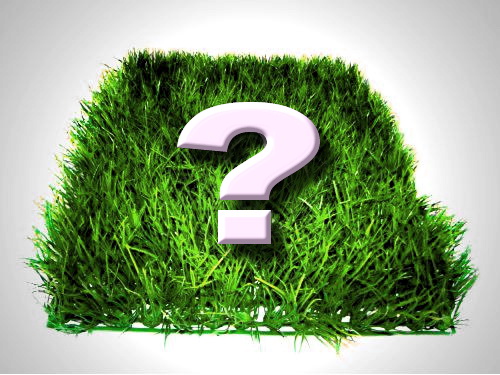 Однако, незнание закона не освобождает от ответственности, и правообладатель, в случае выявления нарушения правового режима зоны с особыми условиями использования территории, будет привлечен к административной ответственности. На сегодняшний день к таким зонам относятся охранные, санитарно-защитные зоны, зоны охраны объектов культурного наследия народов Российской Федерации, водоохранные зоны, зоны затопления, зоны подтопления, зоны придорожной полосы, зоны санитарной охраны источников питьевого и хозяйственно-бытового водоснабжения, зоны охраняемых объектов, иные зоны, устанавливаемые в соответствии с законодательством Российской Федерации. Учитывая изложенное, Кадастровая палата по Красноярскому краю сообщает о том, что на сайте ФГБУ ФКП Росреестра kadastr.ru реализована возможность получения информации об ограничениях использования земельного участка. Для получения информации необходимо на главной странице сайта выбрать из списка электронных сервисов «Узнать об ограничениях на земельный участок», указать в поисковой строке кадастровый номер и получить результат.